F. PLAJSTEK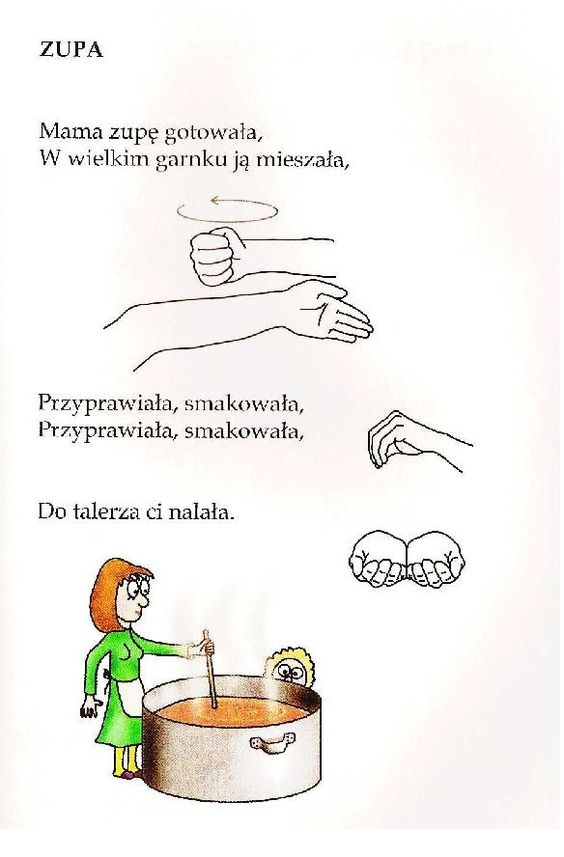 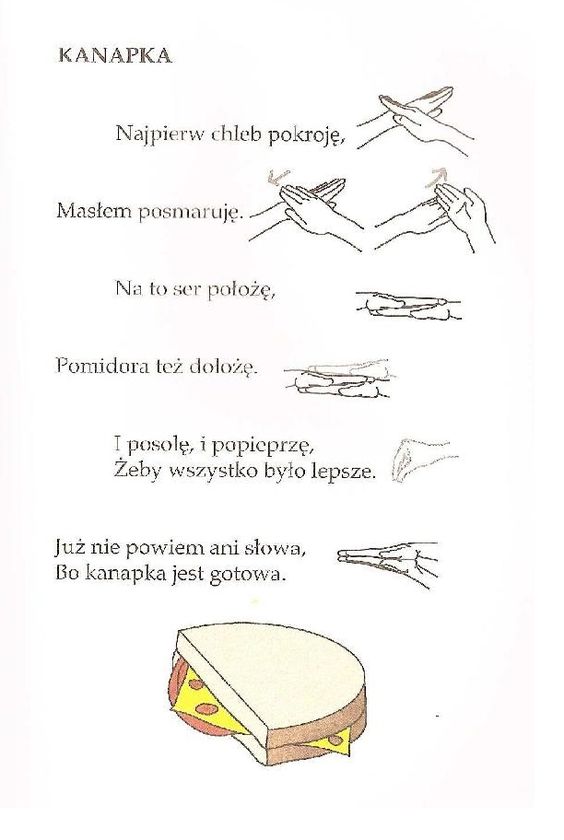 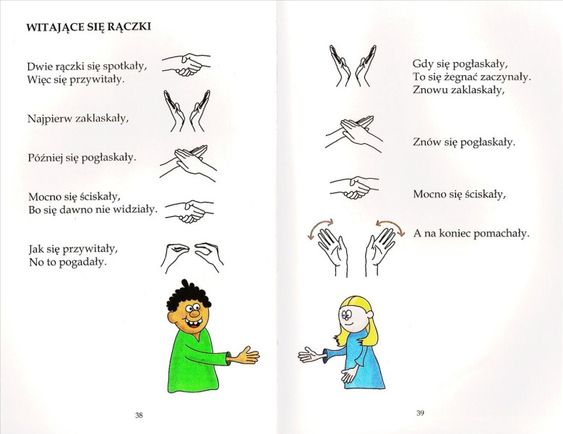 